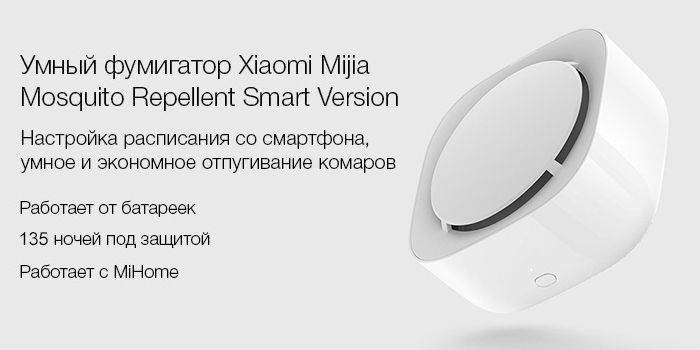 Подключите приложение Mi HomeК умному фумигатору Mjiae можно подключиться со смартфона по Bluetooth LE Mesh, а приложение Mi Home позволяет без труда задать ему расписание работы, посмотреть оставшийся ресурс пластинки или заряд батареек и испробовать новые способы умного управления.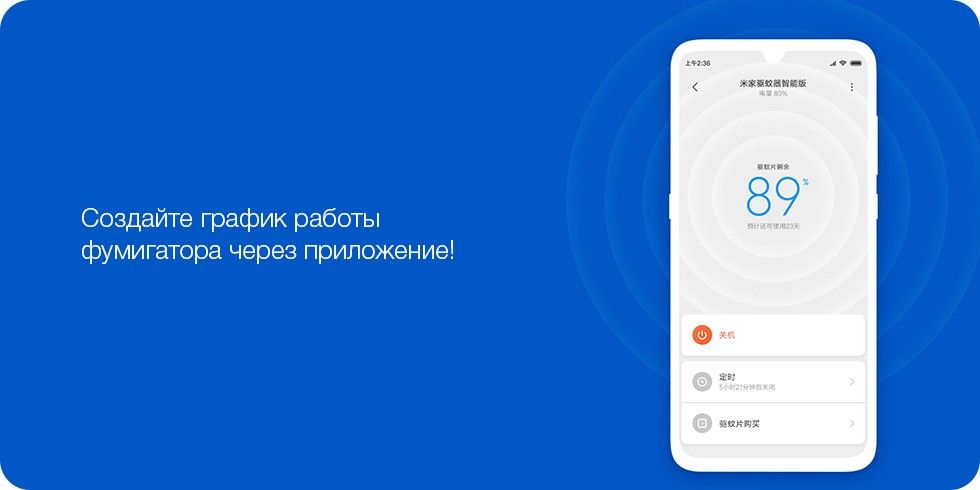 Эффективные противомоскитные компонентыЗащищают от кусачих насекомыхХимические компоненты пластинки содержат в себе пиретроиды, которые при испарении эффективно отпугивают комаров. Всего одного умного фумигатора Mijia хватит для помещения объемом до 28 м³. Для ещё лучшего эффекта рекомендуется закрыть окна.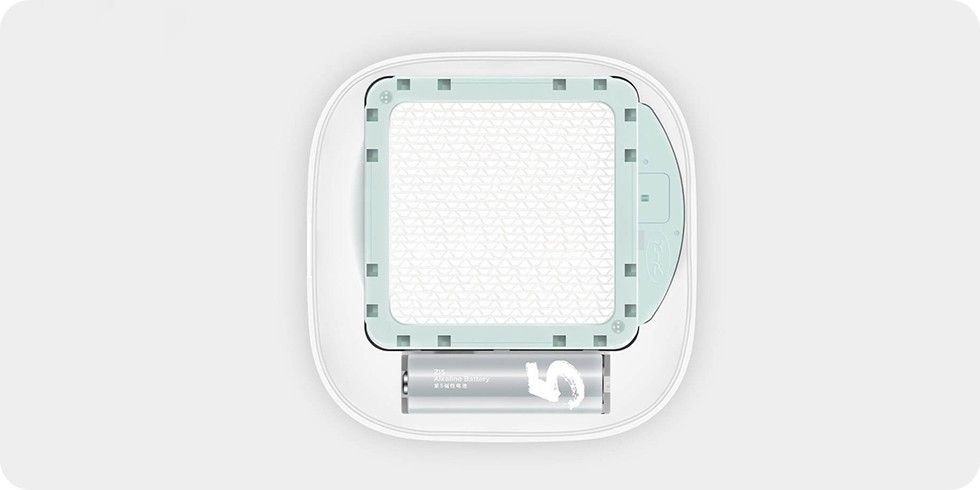 Испарение с помощью вентилятораМягкий эффект без дыма и запахаВ отличие от фумигаторов с нагревательной пластиной, в Mijia Mosquito Repellent 2 для лучшего испарения используется встроенный вентилятор. Во время работы он не образует дыма или запаха, при этом обеспечивая равномерное испарение действующих веществ.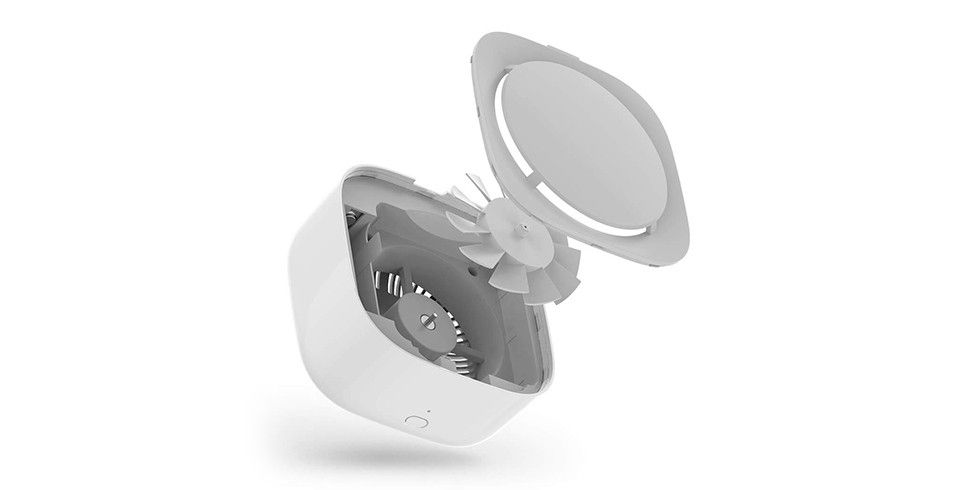 Незаметная и бесшумная работаНе потревожит спокойный сонВо время работы уровень шума встроенного в фумигатор вентилятора составляет всего 24 дБ(А). Для обычного человека он почти неслышим, и тем более он не сможет помешать Вашему отдыху.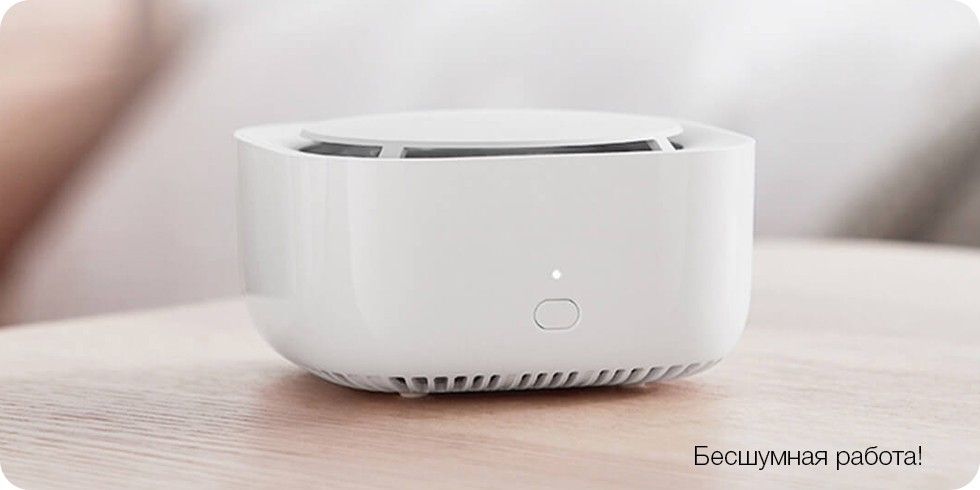 Питание от батареек или кабеляНе занимает розетку и может размещаться где угодноУмному фумигатору Mijia не требуется подключение к розетке для работы, он питается от двух обычных батареек АА. Такое решение обеспечивает ему несравненную мобильность, позволяя разместить его в центре комнаты, у кровати, на столе или в любом удобном месте, также устройство предусмотрено для подключения по кабелю USB-C.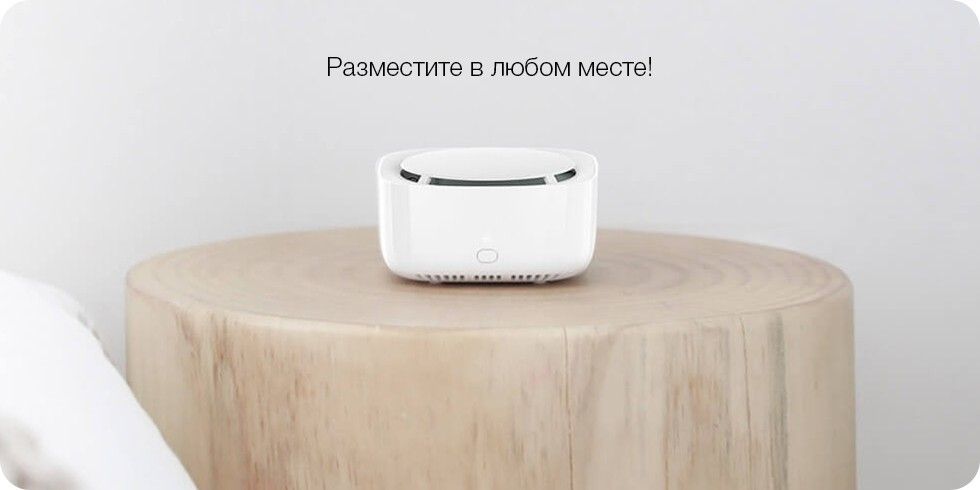 Длительный эффект135 спокойных ночей от одной пластикиОбычные пластиночки для фумигатора приходится часто менять, да и сами они могут закончиться в неподходящий момент, чем не преминут воспользоваться комары. Всего одной пластинки умного фумигатора Mijia хватит на 1080 часов работы, то есть примерно на 4.5 месяца при использовании по 8 часов в сутки, а это целое лето без комаров.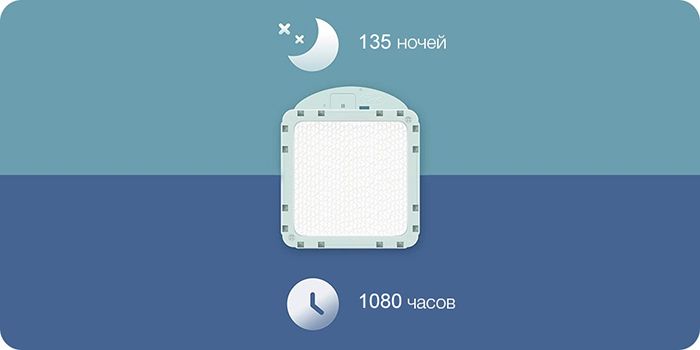 Удобный циклический таймерАвтоматическое включение строго по расписаниюУмному фумигатору Mijia можно настроить циклический режим работы по таймеру, чтобы он включался и выключался в заданное время. Например, можно настроить включение перед сном и работу в течение 8 часов, а утром не волноваться о том, выключен ли фумигатор.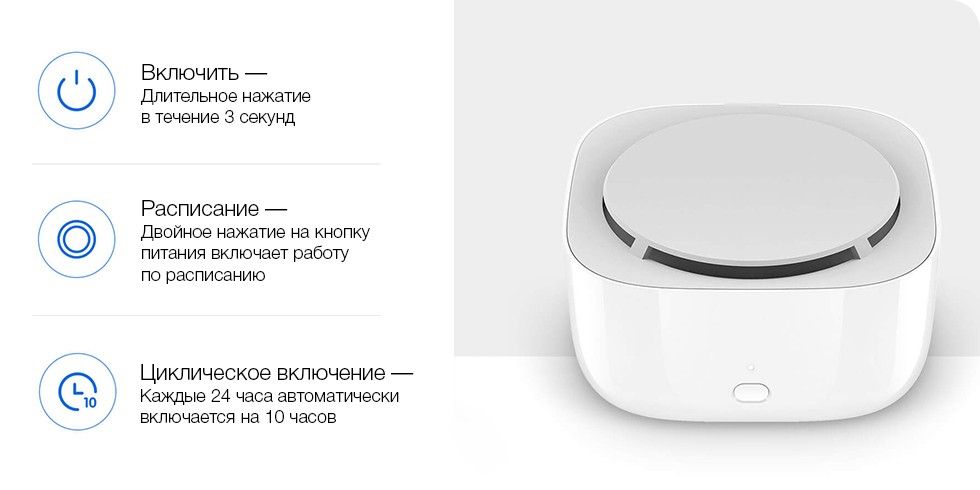 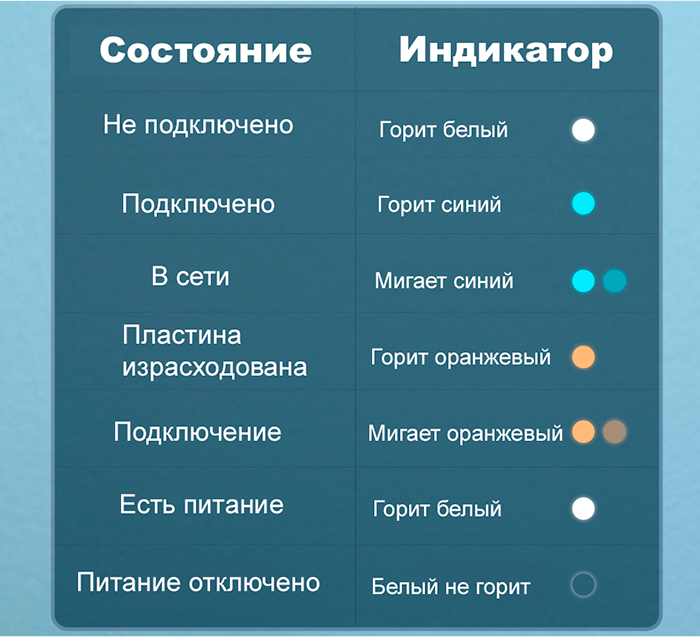 Модель: WX10ZMСрок эксплуатации: 1080 часов или до 135 ночейИсточник питания:Батарейка AA (2 шт) или порт USB-CТип подключения:Bluetooth BLE MeshРазмеры:96.5 х 96.5 х 52.7 ммКомплектация: Фумгиатор; сменная пластина х 1; Батарейки АА х 2 шт, кабель USB-C.